Please submit application by one of the following options:Email: SFM.LP@OSFM.oregon.govMail:       Oregon State Fire MarshalRegulatory Services Division – Fireworks Program3991 Fairview Industrial Drive SESalem, OR 97302Fax: 	503-373-1825Questions:  503-934-8274 or 503-934-8272IMPORTANT:	Completed applications must be received by the State Fire Marshal 90 days prior to the date certification is needed. Applicants for Limited Display Operator Certification are required to certify their knowledge of Oregon’s Revised Statutes (ORS) 480.130 through 480.150, Oregon Administrative Rules (OAR) 837-12-0700 through 837-12-0970, and safety procedures for displays. To meet the certification requirements, read the above referenced statutes and rules and complete and return this Application to the Office of State Fire Marshal. Please print except as noted.A Limited Fireworks Display is a display held outdoors and limited to Class “C” fireworks. Quantities of firecrackers, sky rockets, missile rockets, helicopter spinners, mortars, and similar items are subject to limitation by the fire authority. See OAR 837-12-0720(26).NOTE:	A separate certificate will be issued and returned to the applicant by the Oregon State Fire Marshal.APPLICANT INFORMATIONName:      	_______________________________________ Mailing Address:      	     		PO Box or Street Address	City, State Zipstreet Address:      	     		Street Address	City, State ZipPhone:      	  DOB:      	SIGNATUREBy signing this application, I understand I am certifying I meet the requirements for Limited Operator Certification. I also understand that violation of fireworks statutes or administrative rules may result in the Oregon State Fire Marshal revoking, suspending, or refusing to issue my certification or display permits, and may result in the issuance of civil penalties.I hereby certify that I am knowledgeable of and will comply with Oregon’s fireworks statutes, administrative rules, and safety procedures for displays.I hereby certify the information contained in this application is correct and true to the best of my knowledge. I UNDERSTAND THAT A LIMITED DISPLAY OPERATOR CERTIFICATE DOES NOT ALLOW THE HOLDER TO PURCHASE, POSSESS, OR STORE FIREWORKS AT ANY TIME WITHOUT FIRST OBTAINING A SEPARATE PERMIT FOR EACH EVENT FROM THE OREGON STATE FIRE MARSHAL.	Signature of Applicant	       DateRevised 6/2023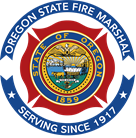 APPLICATION FOR LIMITED FIREWORKSDISPLAY OPERATOR CERTIFICATIONOregon State Fire MarshalRegulatory Services Division - Fireworks Program NEW APPLICATION RENEWAL APPLICATION